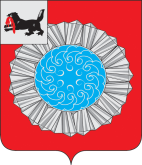 Российская ФедерацияИркутской областиСлюдянский районДУМА МУНИЦИПАЛЬНОГО ОБРАЗОВАНИЯ СЛЮДЯНСКИЙ РАЙОН Р Е Ш Е Н И ЕРешение принято районной Думой 31 октября 2019 г. Информация о ходе выполнения муниципальной  программы «Повышение транспортной доступности, обеспечение условий для реализации потребностей граждан муниципального образования Слюдянский район в перевозках на 2014-2020 годы»Заслушав  информацию  начальника  Управления социально-экономического развития администрации муниципального  образования Слюдянский район» Проворовой О.В. и в целях осуществления координации деятельности и создания условий для взаимодействия органов самоуправления муниципального образования Слюдянский район, организаций различных форм собственности и организационно-правовых форм, общественных объединений и средств массовой информации по вопросам обеспечения транспортной доступности населения на территории муниципального района, руководствуясь статьями 15, 35 Федерального закона от 06.10.2003 г. № 131-ФЗ "Об общих принципах организации местного самоуправления в Российской Федерации", статьями  31, 48 Устава муниципального образования Слюдянский район (новая редакция), зарегистрированного постановлением Губернатора  Иркутской области от 30.06.2005г.  №303-п,  				РАЙОННАЯ ДУМА РЕШИЛА: Информацию о ходе выполнения муниципальной программы «Повышение транспортной доступности, обеспечение условий для реализации потребностей граждан муниципального образования Слюдянский район в перевозках на 2014-2020 годы» принять к сведению (прилагается).Председатель Думы муниципального образования Слюдянский район                                                                      А.В. Николаевот 31.10.2019 г. № 24 – VII рдПриложениек Решению районной Думыот 31.10.2019 г. № 24 – VII рдИНФОРМАЦИЯо ходе выполнения муниципальной программы «Повышение транспортной доступности, обеспечение условий для реализации потребностей граждан муниципального образования Слюдянский район в перевозках на 2014-2020 годы»Одной из важнейших и социально-значимых задач органов местного самоуправления является развитие системы транспортного обслуживания населения  с целью повышения качества оказываемых услуг.	Как работает данный  сектор экономики,  в полной мере ощущают на себе все жители муниципального образования Слюдянский район. От эффективности функционирования пассажирского транспортного комплекса во многом зависит  сохранение социальной, экономической и политической стабильности жизни района. В настоящее время,  основными федеральными нормативными правовыми актами, регламентирующими правила организации пассажирских перевозок, являются: Федеральный закон от 13.07.2015 года № 220-ФЗ «Об организации регулярных перевозок пассажиров и багажа автомобильным транспортом и городским наземным электрическим транспортом в Российской Федерации и о внесении изменений в отдельные законодательные акты Российской Федерации»,  Федеральный закон  от 08.11.2007 №259-ФЗ «Устав автомобильного транспорта и городского наземного электрического транспорта», Федеральный закон от 10.12.1995 N 196-ФЗ "О безопасности дорожного движения", Постановление Правительства Российской Федерации от 14.02.2009 № 112 "Об утверждении правил  перевозок пассажиров и багажа  автомобильным транспортом и городским наземным электрическим  транспортом",  и иные нормативные правовые акты.В связи с принятием в 2015 году нового Федерального закона пассажирский транспорт оказался в правовом поле, регулирующем в рыночных условиях сферу предоставления населению услуг по пассажирским перевозкам, стало возможно осуществлять активное воздействие на перевозчиков. Возник механизм ограничения допуска перевозчиков на рынок транспортного обслуживания населения,  что способствует повышению качества перевозок. В связи с этим  администрация муниципального образования Слюдянский район в 2018 году были проведены открытые конкурсы на выполнение работ, связанных с осуществлением регулярных перевозок пассажиров и багажа автомобильным транспортом по регулируемым тарифам по пригородным маршрутам регулярных перевозок на территории Слюдянского района.По результатам открытого конкурса в 2018 году были определены перевозчики по муниципальным пригородным маршрутам: 1) ИП Зинуров Г.Т. - № 103 «г. Слюдянка – г. Байкальск», № 107 «г. Слюдянка – п. Мангутай»; 2) ООО «Партнерство «Баргузин» - № 106 «г. Слюдянка – ст. Ангасолка», № 109 «г. Слюдянка – с. Тибельти», № 101 «г. Слюдянка – р.п. Култук»; 3) ИП Велиева И.В. - № 102 «г. Байкальск – п. Утулик», № 104 «г. Байкальск – п. Новоснежная».Основные характеристики пригородных маршрутов на межпоселенческих перевозках  муниципального образования Слюдянский район  приведены в таблице №1.										Таблица №1Основные термины, применяемые в Информации:Муниципальные перевозки – регулярные пассажирские перевозки пассажиров на пригородных маршрутах, между поселениями в границах муниципального образования Слюдянский район автомобильным транспортом общего пользования.	К регулярным муниципальным пассажирским перевозкам  относятся пассажирские перевозки, выполняемые ежедневно или в определенные дни недели по установленным графикам (расписаниям). Маршрутом является установленный путь следования автобуса (маршрутного микроавтобуса) между определенными пунктами.Социально-значимые маршруты – пригородные маршруты по муниципальным перевозкам пассажиров с нестабильным пассажиропотоком. Нестабильный пассажиропоток – пассажиропоток ограниченного объема, с явно выраженными колебаниями по часам суток, дням недели, не обеспечивающий безубыточную работу перевозчиков. В Слюдянском районе действует 7 муниципальных пригородных автобусных маршрутов (из них – 6 пригородных муниципальных маршрутов и 1 сезонный муниципальный маршрут), на обслуживание которых заключены 3 муниципальных контракта с 4 хозяйствующими субъектами малого и среднего предпринимательства, из них 2 маршрута признаны в соответствии с нормативными правовыми актами администрации муниципального района социально-значимыми маршрутами: маршрут № 106 «г. Слюдянка – ст. Ангасолка», № 109 «г. Слюдянка – с. Тибельти». Субсидирование социально-значимых маршрутов осуществляется за счет средств бюджета муниципального образования Слюдянский район.Не охвачены услугами пассажирского автомобильного транспорта жители следующих населенных пунктов: п. Паньковка 1-я, п. Паньковка 2-я, п. Ангасольская, п.ж.д.ст. Андрияновская, п. Широкая, п. Байкал, с. Маритуй, п.Баклань, п. Половинная, п. Пономаревка, п. Пыловка, п. Уланово, п. Шаражалгай, п. Шумиха. Транспортная доступность обеспечивается в вышеуказанных пунктах только или водным транспортом или железнодорожным транспортом.  На муниципальных пригородных маршрутах перевозчиками используется 11 единиц  подвижного состава, из них 7 транспортных средств среднего класса (длина транспортного средства от более чем 7,5 метра до 10 метров включительно;) и 4 транспортных средства малого класса (длина транспортного средства от более чем 5 метров до 7,5 метра включительно).  В соответствии с требованиями муниципального контракта  экологический класс транспортных средств, используемых на муниципальных маршрутах должен быть не ниже Евро-3. В настоящее время в целях проведения общественного контроля над перевозками пассажиров на территории муниципального района действует «горячая линия» +7 (39544) 51511. Проводятся проверки по соблюдению расписания движения перевозчиками с составлением актов.С целью повышения качества и безопасности перевозок пассажиров, обновления парка транспортных средств, возмещения затрат в связи с реализацией мероприятий, направленных на поддержку субъектов малого и среднего предпринимательства, осуществляющих в Слюдянском районе муниципальные пригородные перевозки населения  за период с 2014 года по 01 октября 2019 года было предоставлено субсидий из районного бюджета  7125116,09 руб., в том  числе- на субсидирование части затрат на приобретение автобусов вместимостью более 22 мест –4921906,92 руб. За период с 2015 года по 2018 год было приобретено в лизинг 3 автобуса среднего класса для осуществления перевозок населения по пригородным маршрутам. Приобретение новых автобусов дало возможность  обновить парк автобусов на маршруте № 103 «г. Слюдянка – г. Байкальск»;- на субсидирование социально-значимых пригородных маршрутов межпоселенческих перевозок пассажиров, необспечивающих безубыточную работу перевозчиков  2203209,17 рублей.Суммы финансовых средств, освоенных по мероприятию «Субсидирование социально-значимых маршрутов пригородных маршрутов межпоселенческих перевозок пассажиров, не обеспечивающих безубыточную работу перевозчиков» муниципальной программы «Повышение транспортной доступности, обеспечение  условий для реализации потребностей граждан муниципального образования Слюдянский район в перевозках на 2014-2020 годы» указаны в таблице:В ходе выполнения вышеуказанных мероприятий были достигнуты следующие целевые показатели муниципальной программы «Повышение транспортной доступности, обеспечение условий для реализации потребностей граждан муниципального образования Слюдянский район в перевозках на 2014-2020годы»:* - Снижение численности населения, охваченного автобусной сетью межпоселенческих маршрутов, связано с фактическим уменьшением численности населения муниципального образования Слюдянский район согласно данным  государственной статистики.Начальник Управлениясоциально-экономическогоразвития администрациимуниципального образованияСлюдянский район                                                                                       О.В. Провороваг. Слюдянка № п/пПоказательЕд. изм.2019 г.1Территория Га6301102Население, всего тыс. чел.39,0893Из них охвачено автобусной маршрутной сетьютыс. чел.38,5074Количество муниципальных (пригородных) автобусных маршрутовед.75Количество социально-значимых автобусных маршрутовед.26Протяженность автобусных маршрутовкм.204,67Количество субъектов, осуществляющих перевозки пассажиров ед.48Наличие подвижного состава, используемого для перевозки пассажиров ед.11Наименование социально-значимого маршрутаСумма финансовых средств, предусмотренных Программой, руб.Сумма финансовых средств, предусмотренных Программой, руб.Сумма финансовых средств, предусмотренных Программой, руб.Сумма финансовых средств, предусмотренных Программой, руб.Сумма финансовых средств, предусмотренных Программой, руб.Сумма финансовых средств, предусмотренных Программой, руб.Сумма финансовых средств, предусмотренных Соглашением, руб.Сумма финансовых средств, предусмотренных Соглашением, руб.Сумма финансовых средств, предусмотренных Соглашением, руб.Сумма финансовых средств, предусмотренных Соглашением, руб.Сумма финансовых средств, предусмотренных Соглашением, руб.Сумма финансовых средств, предусмотренных Соглашением, руб.Освоено финансовых средств, руб.Освоено финансовых средств, руб.Освоено финансовых средств, руб.Освоено финансовых средств, руб.Освоено финансовых средств, руб.Освоено финансовых средств, руб.Наименование социально-значимого маршрута2014(06.05.2014 -декабрь)2015(16.02.2015-декабрь)2016 (16.02.2016 -декабрь)2017 (27.01.2017-декабрь20189 месяцев 20192014(06.05.2014 -декабрь)2015(16.02.2015-декабрь)2016 (16.02.2016 -декабрь)2017 (27.01.2017-декабрь20189 месяцев 20192014(06.05.2014 -декабрь)2015(16.02.2015-декабрь)2016 (16.02.2016 -декабрь)2017 (27.01.2017-декабрь20189 месяцев 2019«Слюдянка-Ангасолка»176473,9248151,6263709,6278093,76271115,16176099,56176473,9248151,6263709,6278093,76271115,16176099,56175423,5248151,6263709,6278093,76271115,16176099,56«Слюдянка-Тибельти»58564,181924,1686886,891660,8091381,6160112,2658564,181924,1686886,891660,8091381,6160112,2657727,4781924,1686886,891660,8091381,6160112,26№ п/пНаименование целевого показателяЕд.изм.ПланФактОтклонение,+ (-)1Количество межпоселенческих автобусных маршрутов:ед.770в том числе количество социально-значимых маршрутов на территории муниципального образования Слюдянский районед.12+12Количество поселений, охваченных межпоселенческими автобусными маршрутамиед.6603Численность населения, охваченного автобусной сетью межпоселенческих маршрутовчел.3988739089-798*